Bure’s and Slebe’s alien story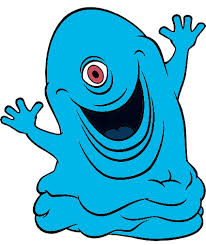 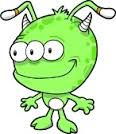 Once upon a time in June, Bure and Slebe landed on earth from the planet Skabe. Jack and Jess had sent the aliens an invite so they came to see them and took the aliens to their classroom.These children made Bure and Slebe welcome by giving them a note to say hello. In the classroom they told Bure about the rule that you try your best. Slebe the blue alien, won a sticker as a prize for his hard work.At playtime the aliens joined a line with Jack and Jess, before going out to break. At playtime the children played extreme tig with the aliens. Next, they all had a race where Bure was the first to complete the race.After that, the aliens went home on a spaceship back to Skabe. “Please come again!” said Jack and Jess.